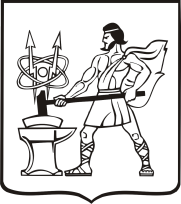 СОВЕТ ДЕПУТАТОВ ГОРОДСКОГО ОКРУГА ЭЛЕКТРОСТАЛЬМОСКОВСКОЙ ОБЛАСТИРЕШЕНИЕот 31.07.2019 № 379/60О назначении кандидатур помощника депутата Совета депутатов городского округа Электросталь Московской областиВ соответствии с Положением о помощнике депутата Совета депутатов городского округа Электросталь Московской области, утверждённым решением Совета депутатов городского округа Электросталь Московской области от 26.05.2011 №79/13, и протоколом заседания комиссии по регламенту и депутатской этике Совета депутатов городского округа Электросталь Московской области от 22.07.2019 № б/н «О назначении кандидатур помощника депутата Совета депутатов городского округа Электросталь Московской области», Совет депутатов городского округа Электросталь Московской области РЕШИЛ:Назначить помощником депутата Совета депутатов городского округа Электросталь Московской области Шапарного В.Э.: Холина Никиту Денисовича.Глава городского округа                                                                                          В.Я. ПекаревПредседатель Совета депутатовгородского округа                                                                                                          В.А. Кузьмин